Regulamin szkolnego konkursu plastycznego„Bohaterowie utworów Marii Konopnickiej”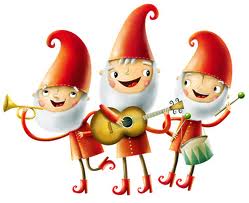 1. Cele konkursu:  popularyzacja twórczości Marii Konopnickiej upowszechnianie czytelnictwa, rozwijanie kompetencji czytelniczych rozwijanie kreatywności, wrażliwości i wyobraźni twórczej  rozwijanie zdolności plastycznych 2. Zasady uczestnictwa: konkurs przeznaczony jest dla uczniów klas I - IV  SP im. T. Jędryczki w Ostrowitem  zadaniem uczestników jest samodzielne wykonanie jednej pracy plastycznej ilustrującej dowolnie wybranego bohatera utworu Marii Konopnickiej (proszę o niekopiowanie ilustracji z książek)  format pracy A4 technika wykonania dowolna  każda praca powinna być czytelnie podpisana  prace należy składać do opiekuna konkursu do dnia 28 października 2022r.3. Kryteria oceny:  zgodność z tematem konkursu  estetyka wykonania pracy  samodzielne wykonanie pracy kreatywne podejście do tematu konkursu 4. Nagrody:Miejsce I, II, III-nagrody rzeczoweWszystkie prace zostaną zamieszczone na internetowej stronie szkoły.Rozstrzygnięcie konkursu i rozdanie nagród nastąpi do 15 listopada 2022r.                                      ZAPRASZAM DO UDZIAŁU!                                                                                    Sławomira Pliszczyńska